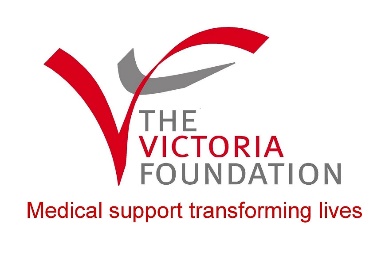 tcs Virtual London Marathon – Sunday 23rd April 2023 REGISTRATION FORMTVF is delighted you have agreed to take part in the tcs Virtual London Marathon on Sunday 23rd April 2023  in aid of The Victoria Foundation. It is a great opportunity to get fit, raise funds for such a great cause and to receive an official London Marathon medal!Please complete this registration form and return it as soon as possible to s.higgins@thevictoriafoundation.org.uk  at The Victoria Foundation. 1	Your details First Name:     	      	 Surname: Address: Postcode: Email: 				Mobile:2	Details of next of kin First Name: 	              	Surname: 	Email:					Mobile: 3	Fundraising     	I agree to aim to raise £260 excluding gift aidI would like 100% of the funds I raise to support the work of The Victoria Foundation with the following preference:           Mobility Aid	          Toolkit/Bursary              Accessible Transport                No Preference 4	Dietary Requirements5	T-shirt or vest – please indicate preference and size            TVF T-shirt	          TVF Vest               LADIES FIT                MENS FIT Size 	(circle your preferred size)		XS	S	M	L 	XL	XXL	XXXL   6	Medical Information (Please see the training plan)Taking part in this marathon trekking requires a reasonable level of fitness, and you should be in sufficient good health to participate in the challenge. You will be able to go at your own pace during the challenge and you should be able to complete 26.1mile walking, taking regular breaks as you require, in a maximum of c10 hours. 6	Your commitment      	I undertake to aim to reach the agreed fundraising target in aid of The Victoria Foundation       	I understand that I am taking part in the challenge at my own risk and that I must adhere to             recommended social distancing. Signed   Date NOTESThe challenge is being organised by The Victoria Foundation, a medical charity based in Richmond, to raise funds so that the charity can go on providing medical support and assistance to those in need in the local and wider community. The funds you raise will help The Victoria Foundation to go on providing: lightweight wheelchairs, specialist trikes and buggies - helping children and youngsters gain independence and reach their potentialaccessible transport and minibuses - helping prevent loneliness, isolation and keeping our community connectedtoolkit grants and elective bursaries for medical students who are facing great financial 	hardship during their studies – supporting the NHS junior doctors of the futureHow the funds your raise could help:        £80 could provide a textbook for a medical student      £250 could help to provide a medical elective bursary      £550 could provide a specialist trike for a youngster  £3,000 could provide a lightweight self-propel wheelchair£65,000 could provide a sixteen-seater accessible minibusIf you have any questions, please do not hesitate to contact Lorna Votier on 020 8332 1788 by email to l.votier@thevictoriafoundation.org.uk or send to:  Lorna Votier, The Victoria Foundation, St David’s House, 15 Worple Way, Richmond TW10 6DGTHANK YOU FOR YOUR SUPPORT WHICH WILL HELP TO TRANSFROM LIVES www.thevictoriafoundation.org.uk                                                        Registered Charity Number 292841Do you have any dietary requirements? Add details 